Сценарий утренника  в 1 Б классе«Прощай 1 класс!»23 мая 2012 г. Цели: закрепить изученные буквы, полученные знания, умения, навыки; развивать речь учащихся, элементы мышления, внимания; прививать бережное отношение к книгам; создавать условия для формирования доверительных отношений между родителями, учителями и детьми; воспитывать умение общаться, помогать друг другу; способствовать раскрытию талантов у детей.Оборудование: зал украшен шарами, рисунками и поделками детей; презентация, компьютер, экран, фортепьяно,  минусовка  песни «Остров невезения», дипломы  об окончании 1 класса, благодарности ученикам 5 класса, благодарности родителям.Ход мероприятия.Слайд 1_01Ученик 1. Только в школу расходилась,Слайд 2_01 
Ученик 2.  Да за партой рассиделись, (щелчок)Ученик 3.  Да в тетрадке расписались, (щелчок)Ученик 4.  Да на доску разгляделись, (щелчок)Ученик 5.  В переменку расшумелись, (щелчок)Ученик 6.  Всех друзей  расслушались – (щелчок)Ученик 7.  Вдруг каникулы  тут на нас обрушились! Слайд 3_01Ученик 8.  До свиданья, первый класс!
Это, кажется, про нас!
Давайте песенку споём
Про класс, в котором мы живём!Дети исполняют песню на мотив «Волшебник-недоучка»       «Мы  вам споём сейчас песню про 1 класс…»Музыкальное сопровождение - учитель музыки  Мелкумова Н.Г.Ìû âàì ñïîåì ñåé÷àñÏåñí‏þ ïðî ïåðâûé êëàññÁûë ‎ýòîò øêîëüíûé ãîä Ïîëîí çàáîò, õëîïîò.Ìû íàó÷èëèñü âñåÄóìàòü, ÷èòàòü, ñ÷èòàòü.Â êëàññå íàì áûëî âñåìÍåêîãäà óíûâàòü!	Пðèïåâ. Íåäàðîì ïðåïîäàâàòåëèÂðåìÿ íà íàñ ïîòðàòèëè. Íàøà Èííà ГамлетовнаÂåðèëà â íàñ íå çðÿ!Äà! Äà! Äà!Ìóäðûõ ïðåïîäàâàòåëåéÑëóøàëè ìû âíèìàòåëüíî.Âñå ìû òåïåðü óâåðåíû (щелчок)Íàì âî âòîðîé ïîðà!Бука  и  БякаБука. Какой второй? Вы что, ребята?Бяка. Туда ещё вам рановато!	            Бука.  Хоть целый год вы проучились Бяка. Но ничему не научились!Бука.  Вы, конечно же, узнали:Бука.  Бука – я.Бяка.  А Бяка – я!Бука. Целый год мы наблюдалиКак живёте вы, друзья!Бяка.  Не поймём, чего учились?Лучше б вволю веселились! Слайд 4_01Бяка и Бука поют песню на мотив «Остров невезения»:Остров для бездельников 
На планете есть. 
Там этих бездельников 
Прям-таки не счесть. 
Им всё здесь позволяется, 
Для них запретов нет, 
Наук они не знают, 
Едят много конфет. Бука.  Мы гуляем  целый деньНу, а вам зубрить не лень?Бяка.  В школе вы с утра сидите Дома до ночи корпите.Бука.  Нет,  все это не по нам, Лучше лазить по сосне,Бяка.  В белок шишками кидать,В птичек палками швырять.Ученик 1.  А мы расскажем вам сейчас,Чему учили в школе нас.Слайд 5_01Ученик 2.  Мы были все смешными малышами, 
Когда пришли впервые в этот класс, 
И, получив тетрадь с карандашами, 
За парту сели первый в жизни раз! (щелчок)Ученик 3.  Тогда был день торжественный у нас –Он, знаю, никогда не повторится! Хоть много предстоит ещё учиться, Но самый главный - это первый класс! (щелчок)Лиана.  Вот я и большая, 
Вот и ученица.
И такой, как раньше,
Быть мне не годится.
Умной и послушной
Стала я, конечно.
И свои уроки
Я учу неспешно.Слайд 6_01 Артём.  - Я тороплюсь, я в школу мчусь.
Ура! Я школьник! Я учусь?
И вот мой класс. 
Мой 1-й "Б".(щелчок)
Здесь я учусь. Ура, друзья! (щелчок)	Ученик 4.  Учились мы старательноОт осени до лета, (щелчок)Ученик 5.  Ведь это замечательноИ очень увлекательно – Ученик 6.  У всех давно известных словВдруг открывать секреты.Слайд 7_01Ученик 7.  Гласные и согласные Бывают такие опасные:Звук очень ясно слышится,А буква другая пишется.Слайд 8_01Ученик 8.  Если слышишь парный звук –Будь внимательным, мой друг!Парный сразу проверяй,Слово смело изменяй!Ученик 9.  Если буква гласная вызвала сомнение      Слайд 9_01Ты её немедленно ставь под ударение.Все:  Ударение над гласной (щелчок)	Может сделать букву ясной!Мария.  Я старательно сначала
Только палочки писала,             Слайд 10_01
Нынче в книги я гляжу,
Смело буквы вывожу.
Подрастет сестренка Валя
Для нее куплю тетрадь,
Дам ей ручку, карандаш я –
Покажу ей, как писать.
Ну-ка, Валечка, пиши,   (щелчок)
Да старайся – не спеши!Иван.  И прекрасна, и сильна математики  страна. Слайд 11_01Здесь везде кипит работа, все подсчитывают что-то:Сколько домнам угля надо, а детишкам шоколада.Сколько звёзд на небесах и веснушек на носах.(Сценка. Читают по ролям.)Слайд 12_01Вазген.  Было это как-то раз.				Вошла учительница в класс.Анита.  - Здравствуйте, садитесь!Послушайте мои слова:	Сколько будет 2  плюс 2?Слайд 13_01Вазген.  Разом пальцы растопыря,				Не спуская с пальцев глаз,Ученики. Знаем! Два плюс два – четыре! - Вазген.  Отвечает хором класс.Слайд 14_01Анита.  А теперь прошу  сказать,				Сколько будет 6 да 5?Вазген.  Долго школьники считают, Шепчут, пальцы загибают.Но не могут сосчитать,Сколько будет 6 да 5!Эрик  руку поднимает,Эрик  смело отвечает.Эрик.  Вы и девочек спросите,И любого мальчика:Чтобы это сосчитать,Не хватает пальчиков!Слайд 15_01Ученик 1.  Математика сложна,Но скажу с почтением:Математика нужна Всем без исключения!Слайд 16_01Ученик 2.  Выстраиваем цифры в ряд,Они нам много говорят.Десять их, но сёстры эти Сосчитают всё на свете.Ученик 3.  А ещё математика очень нужна для того, чтобы посчитать какой по счёту молочный зуб выпал у наших одноклассников.(Сценка. Читают по ролям.)Слайд 17_01Дима. Выпал зуб молочный – на душе печаль. 
Хоть он был не прочный, зуба очень жаль. 
Все.  - Ах, какая дырка! (щелчок)Дима.  Шепчут малыши. 
Восканян  Лиана просит: Лиана.  Покажи. 
Дима. А Орехов Ваня заявляет  всем: 
Ваня. - Вон ещё их сколько! Целых двадцать семь! (щелчок)
Дима. Папа с мамой рады: «Выпал, ну и что ж? 
Так ему и надо. Ты, сынок, растёшь!» 
Дима. Я теперь напрасно больше не грущу. 
Я теперь прекрасно в  дырочку свищу. Ученик 4.  Вы уже поняли, что мы не только хорошо учим правила, читаем, считаем, но и любим шутить.Слайд 18_01(Читают по ролям мама и ученик.)Артём. Звенит звонок и каждый раз
Как будто в страшном сне,
Сначала я влетаю в класс, (щелчок)
Потом влетает мне (щелчок).
Жизнь стала для меня кромешным адом.
Нам задают ужасно много на дом!
А если дома вовсе не бывать,
Куда тогда мне будут задавать?
Кричала мама: “Что за безобразие!!?? (щелчок)
Сплошные тройки! Где разнообразие?!”
Когда же я принес разнообразие, (щелчок)
Она опять кричала: “Безобразие!”Слайд 19_01Роберт. Я привел к нам в гости Гену.Вот он… чуточку смущен…- Мама, необыкновенный,Представляешь, мальчик он!На уроках, переменахМы с ним лучшие друзья…- Чем он необыкновенный?Хуже учится, чем я!Бяка и Бука.Бука.  Если любите шутить, Значит, любите играть.Бяка.  Итак, для отдыха игра. Ответьте хором «нет» иль «да»: Бука.  Друга выручим всегда? Бяка.  Врать не будем никогда?Бука.  В классе списывать ответ?Бяка.  Кинуть камень кошке в след?Бука.  Брать в автобусе билет? Бяка.  Ай-ай-ай? Как это нет? Бука.  Надо брать билет всегда?Бяка.  Не робеть, когда беда?Бука.  Руки мыть, когда обед?Бяка.  Мы лентяем шлём привет?Бука.  А тем, кто трудится всегда?Бяка.  Молодцы!Бука.  Рассказали вы так внятноБяка.  И теперь  нам всё понятно!Бука.  Молодцы! Вы, убедили, Бяку, Буку научили.Бяка.  Будем тоже мы учиться, вами, деточки гордиться.(после игры)Слайд 20_01Ученик 5.  Конечно, тайны языка не все открыли мы пока.И математики проблемы решили, но ещё не все мы.Слайд 1_02Ученик 6.  Ну, а сейчас …Внимание! Читается Последняя страница!Ученик 7.  И этим объясняется:Ученый год кончается,Учебник закрывается – Пора с ним распроститься.Ученик 8.  Он верным другом был для нас,Прощаясь с ним, грустит наш класс.Но долго нам грустить нельзя.Нас ждут каникулы, друзья!Ученик 9.  Вот и кончился год наш учебный.Не зовите нас «первоклашки».Стали туфли малы нам и кеды,И короткими стали рубашки.Слайд 2_02Вазген.  Один шагаю в школу я Сегодня в первый раз!Я знаю, вся моя родня В окно глядит сейчас.Вздыхает бабушка тайком:	(щелчок)	-Ребёнок слишком мал!И мама с носовым платком,      (щелчок)Который я не взял.А папа сердится на них:     (щелчок)-Подняли шум такой!А он у нас почти жених,      (щелчок)Ведь перешёл-то во второй! Слайд 3_01Аня. Первый класс, в первый раз,
Год назад ты принял нас.
Арман. Перешли мы во второйИ прощаемся с тобой.Тигран. А учительница что же?Бросит разве нас с тобой?
Все. Нет, учительница тоже Переходит во второй.Слайд 4_01Мария. Мы прощаемся с первым классом.Лето, лето – мы рады тебе!Все. Отдохни от нас, милая школа! (щелчок)Мы вернёмся к тебе в сентябре.Слайд 5_01Дети исполняют песню на мотив «Наш сосед»       «Как же нам не веселиться…»Музыкальное сопровождение - учитель музыки  Мелкумова Н.Г.Слайд 6_01Бяка и Бука вручают дипломы об окончании 1 класса.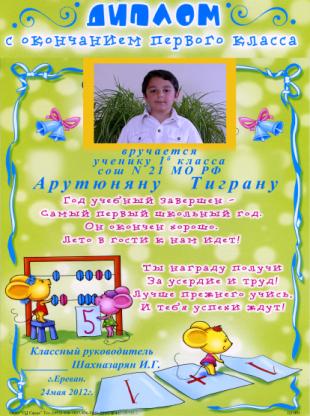 Учитель вручает благодарности  родителям за активное участие в жизни класса.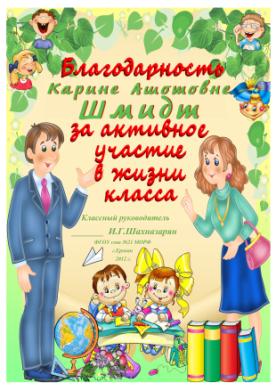  Завуч по ВР вручает благодарности ученикам 5 класса (Буке и Бяке) за помощь в организации утренников в 1 классе.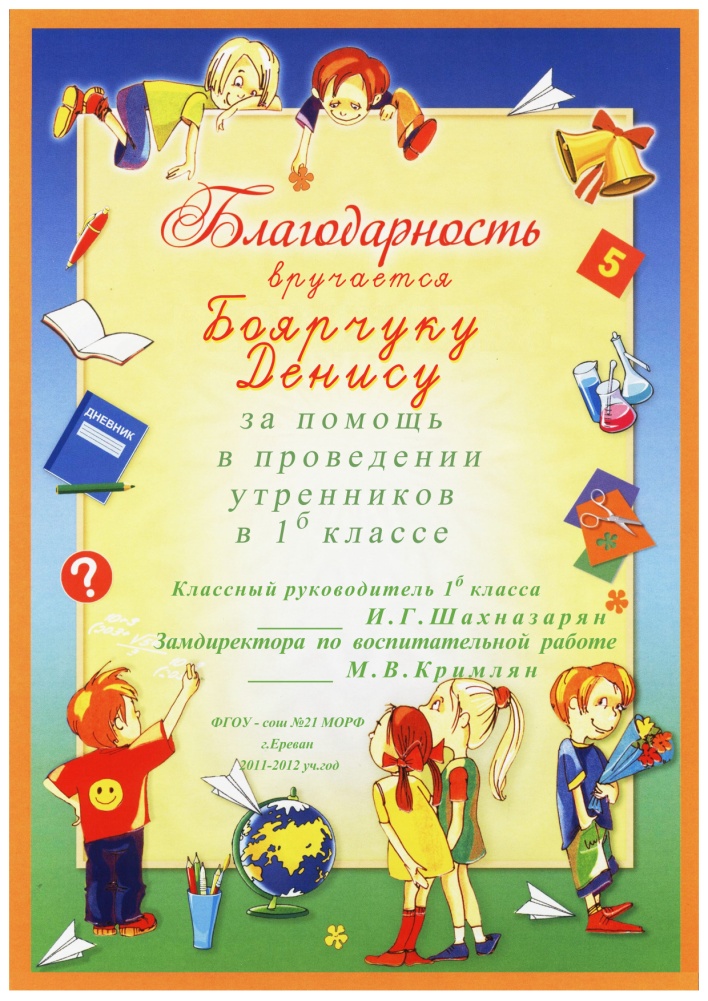 